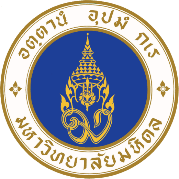 แบบคำขอรับรองคณะกรรมการควบคุมความปลอดภัยทางชีวภาพ ระดับส่วนงาน1. คณะ/ศูนย์/สถาบัน 											2. ที่อยู่ 													    โทรศัพท์ 						โทรสาร 						3. ผู้ประสานงาน 												    โทรศัพท์ 			โทรสาร 				อีเมล์ 					มีความประสงค์ขอขึ้นทะเบียนคณะกรรมการควบคุมความปลอดภัยทางชีวภาพ ระดับส่วนงาน เพื่อพิจารณาและออกเอกสารรับรองโครงการวิจัยด้านความปลอดภัยทางชีวภาพ ดังนี้  งานประเภทที่ 1 (หมายถึง การปฏิบัติงานที่เกี่ยวกับเชื้อโรค พิษจากสัตว์ เทคโนโลยีชีวภาพสมัยใหม่ สิ่งมีชีวิตดัดแปลงพันธุกรรม และแมลงพาหะ ที่มีความเสี่ยงหรืออันตรายน้อย ต่อผู้ปฏิบัติงาน ชุมชน และสิ่งแวดล้อม)  งานประเภทที่ 2 (หมายถึง การวิจัย การทดลอง และการปฏิบัติงานที่เกี่ยวกับเชื้อโรค พิษจากสัตว์ เทคโนโลยีชีวภาพสมัยใหม่ สิ่งมีชีวิตดัดแปลงพันธุกรรม และแมลงพาหะที่มีความเสี่ยงหรืออันตรายปานกลาง    ต่อผู้ปฏิบัติงาน ชุมชน และสิ่งแวดล้อม)เอกสารประกอบคำขอ  1. คำสั่งแต่งตั้งคณะกรรมการควบคุมความปลอดภัยทางชีวภาพ ระดับส่วนงาน  2. ประวัติโดยย่อ (Curriculum Vitae: CV) ของคณะกรรมการควบคุมความปลอดภัยทางชีวภาพ          ระดับส่วนงาน  3. หลักฐานการผ่านการอบรมด้านความปลอดภัยทางชีวภาพและการรักษาความปลอดภัยทางชีวภาพ  4. อื่น ๆ .................................................................................................................................................ลงชื่อ....................................................      (...................................................)  คณบดี/ผู้อำนวยการ/คณะ/ศูนย์/สถาบัน